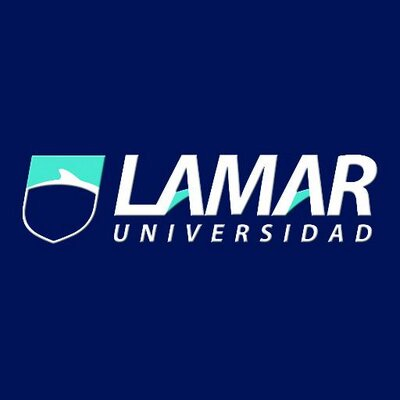 Alejandro Villaseñor RadilloMaestro : daniel Rojas Tapia Materia Biologia                                     Actividad preeliminar Fecha 2017 /01/01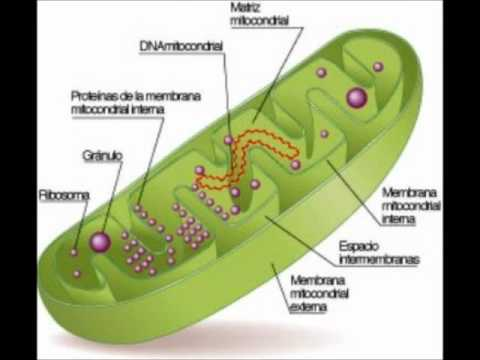 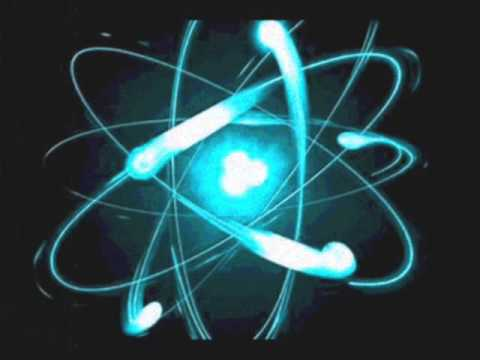 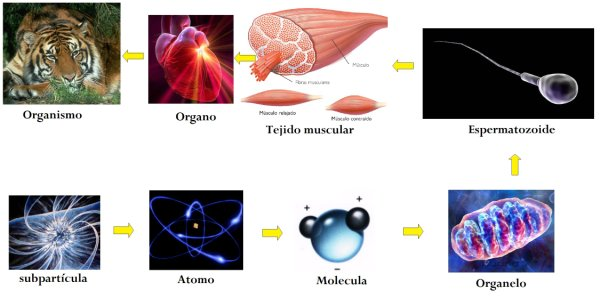 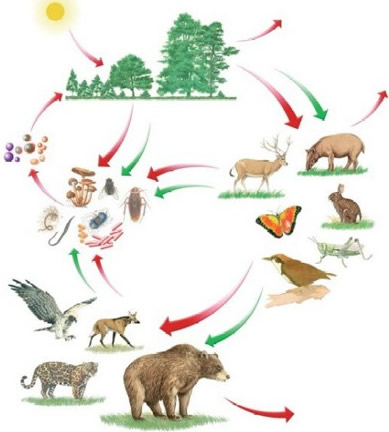 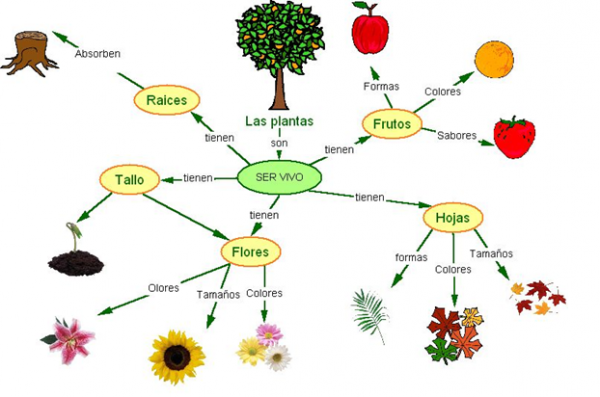 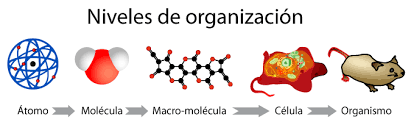 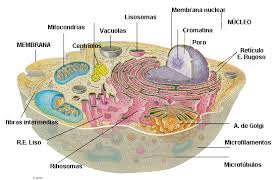 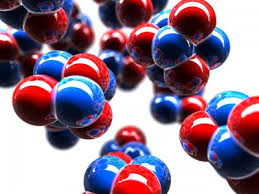 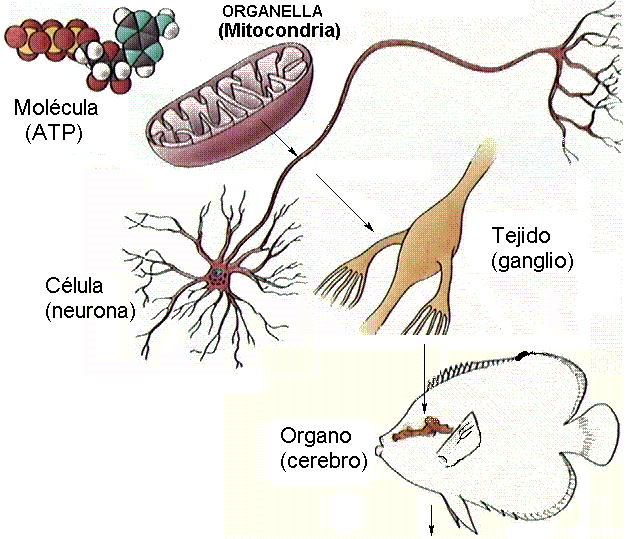 